Name: ___________________________________________   Class: __________   Date: ___________________________Learning Target 1: I can add and subtract fractions.Objective: I can subtract two or more fractions with unlike denominators.How do we subtract two or more fractions with unlike denominators?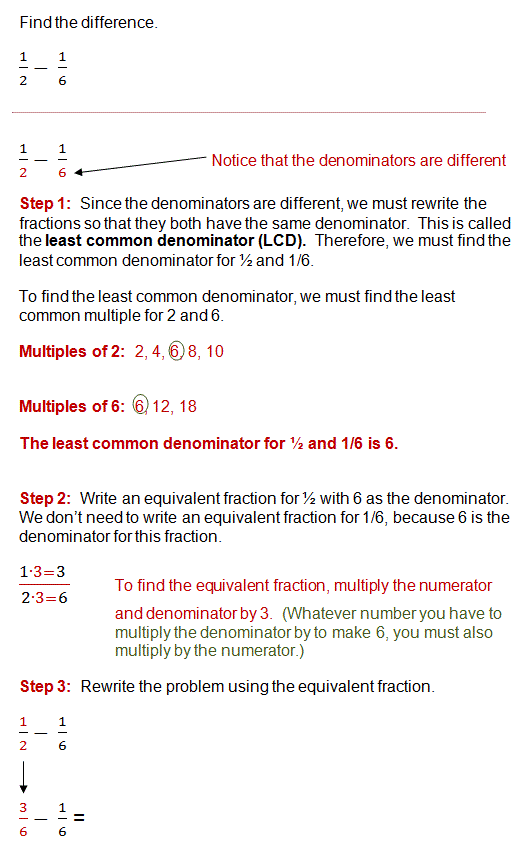 Directions: Find the difference. Simplify, if necessary.1.   -  						2.  -  3.   -  						4.   -  5. Linda had 2/3 of a yard of fabric.  She used ¼ yard of fabric she bought for a sewing project.  How much fabric did she have left?B. If Linda had started with one yard of fabric and used 5/8 of a yard, how much fabric would be left?6. Melissa’s math class lasts 5/6 of an hour.  Only 3/12 of an hour has gone by.  What fraction of an hour remains of Melissa’s math class?7. The hiking trail around Pelham Bay Park in the Bronx is 5 miles long.  Use the table for parts A and B.A. What fraction more of the trail did John hike than Andrea?B. What fraction more of the trail did Caleb hike than John?HikerFraction of Trail HikedAndrea2/5John½Caleb4/5